Interview 1. 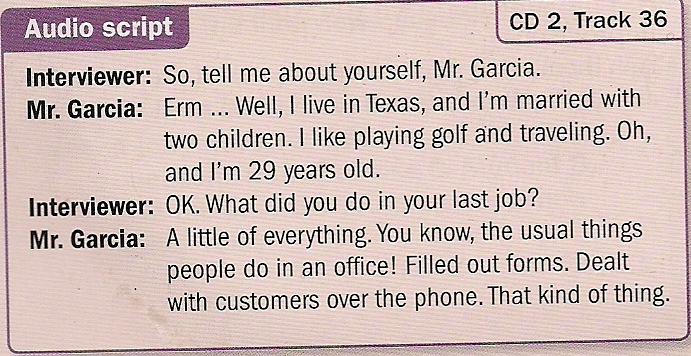 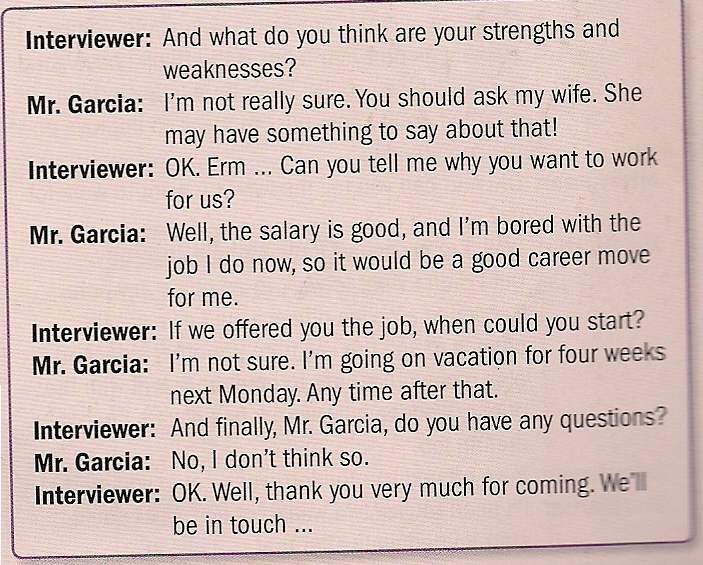 Interview 2.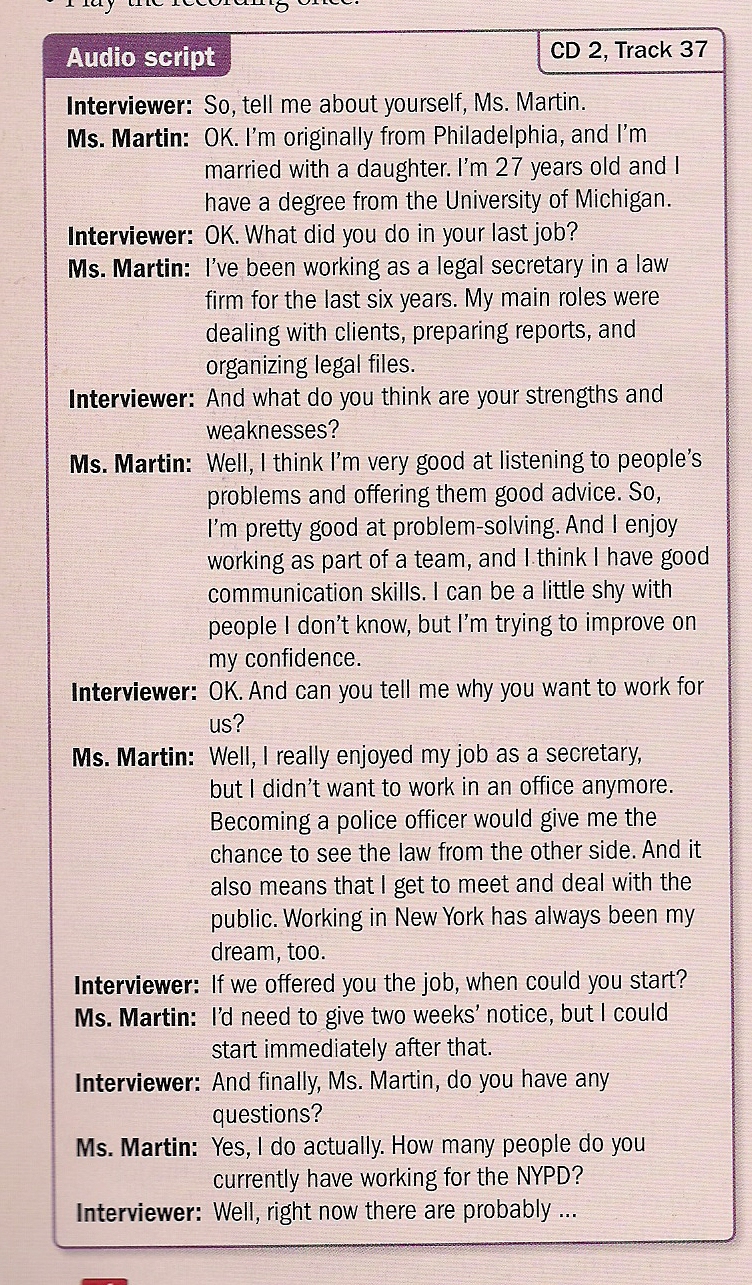 